Инспекция Промышленновского районаВнимание!!! Только госпошлина с 01.01.2023!Внимание!!! Только госпошлина с 01.01.2023!Внимание!!! Только госпошлина с 01.01.2023!Внимание!!! Только госпошлина с 01.01.2023!Внимание!!! Только госпошлина с 01.01.2023!Внимание!!! Только госпошлина с 01.01.2023!Внимание!!! Только госпошлина с 01.01.2023!Внимание!!! Только госпошлина с 01.01.2023!Внимание!!! Только госпошлина с 01.01.2023!Внимание!!! Только госпошлина с 01.01.2023!Внимание!!! Только госпошлина с 01.01.2023!Внимание!!! Только госпошлина с 01.01.2023!Внимание!!! Только госпошлина с 01.01.2023!Внимание!!! Только госпошлина с 01.01.2023!Внимание!!! Только госпошлина с 01.01.2023!Внимание!!! Только госпошлина с 01.01.2023!Внимание!!! Только госпошлина с 01.01.2023!Внимание!!! Только госпошлина с 01.01.2023!Внимание!!! Только госпошлина с 01.01.2023!Внимание!!! Только госпошлина с 01.01.2023!Внимание!!! Только госпошлина с 01.01.2023!Внимание!!! Только госпошлина с 01.01.2023!Внимание!!! Только госпошлина с 01.01.2023!Внимание!!! Только госпошлина с 01.01.2023!Внимание!!! Только госпошлина с 01.01.2023!Внимание!!! Только госпошлина с 01.01.2023!Внимание!!! Только госпошлина с 01.01.2023!Внимание!!! Только госпошлина с 01.01.2023!Внимание!!! Только госпошлина с 01.01.2023!Внимание!!! Только госпошлина с 01.01.2023!Внимание!!! Только госпошлина с 01.01.2023!Внимание!!! Только госпошлина с 01.01.2023!Внимание!!! Только госпошлина с 01.01.2023!Внимание!!! Только госпошлина с 01.01.2023!Внимание!!! Госпошлина за выдачу свид. о соответствии образовательному процессу с 01.01.2023!
Внимание!!!  Платежи, взимаемые госорганамиВнимание!!! Госпошлина за выдачу свид. о соответствии образовательному процессу с 01.01.2023!
Внимание!!!  Платежи, взимаемые госорганамиВнимание!!! Госпошлина за выдачу свид. о соответствии образовательному процессу с 01.01.2023!
Внимание!!!  Платежи, взимаемые госорганамиВнимание!!! Госпошлина за выдачу свид. о соответствии образовательному процессу с 01.01.2023!
Внимание!!!  Платежи, взимаемые госорганамиВнимание!!! Госпошлина за выдачу свид. о соответствии образовательному процессу с 01.01.2023!
Внимание!!!  Платежи, взимаемые госорганамиВнимание!!! Госпошлина за выдачу свид. о соответствии образовательному процессу с 01.01.2023!
Внимание!!!  Платежи, взимаемые госорганамиВнимание!!! Госпошлина за выдачу свид. о соответствии образовательному процессу с 01.01.2023!
Внимание!!!  Платежи, взимаемые госорганамиВнимание!!! Госпошлина за выдачу свид. о соответствии образовательному процессу с 01.01.2023!
Внимание!!!  Платежи, взимаемые госорганамиВнимание!!! Госпошлина за выдачу свид. о соответствии образовательному процессу с 01.01.2023!
Внимание!!!  Платежи, взимаемые госорганамиВнимание!!! Госпошлина за выдачу свид. о соответствии образовательному процессу с 01.01.2023!
Внимание!!!  Платежи, взимаемые госорганамиВнимание!!! Госпошлина за выдачу свид. о соответствии образовательному процессу с 01.01.2023!
Внимание!!!  Платежи, взимаемые госорганамиВнимание!!! Госпошлина за выдачу свид. о соответствии образовательному процессу с 01.01.2023!
Внимание!!!  Платежи, взимаемые госорганамиВнимание!!! Госпошлина за выдачу свид. о соответствии образовательному процессу с 01.01.2023!
Внимание!!!  Платежи, взимаемые госорганамиВнимание!!! Госпошлина за выдачу свид. о соответствии образовательному процессу с 01.01.2023!
Внимание!!!  Платежи, взимаемые госорганамиВнимание!!! Госпошлина за выдачу свид. о соответствии образовательному процессу с 01.01.2023!
Внимание!!!  Платежи, взимаемые госорганамиВнимание!!! Госпошлина за выдачу свид. о соответствии образовательному процессу с 01.01.2023!
Внимание!!!  Платежи, взимаемые госорганамиВнимание!!! Госпошлина за выдачу свид. о соответствии образовательному процессу с 01.01.2023!
Внимание!!!  Платежи, взимаемые госорганамиВнимание!!! Госпошлина за выдачу свид. о соответствии образовательному процессу с 01.01.2023!
Внимание!!!  Платежи, взимаемые госорганамиВнимание!!! Госпошлина за выдачу свид. о соответствии образовательному процессу с 01.01.2023!
Внимание!!!  Платежи, взимаемые госорганамиВнимание!!! Госпошлина за выдачу свид. о соответствии образовательному процессу с 01.01.2023!
Внимание!!!  Платежи, взимаемые госорганамиВнимание!!! Госпошлина за выдачу свид. о соответствии образовательному процессу с 01.01.2023!
Внимание!!!  Платежи, взимаемые госорганамиВнимание!!! Госпошлина за выдачу свид. о соответствии образовательному процессу с 01.01.2023!
Внимание!!!  Платежи, взимаемые госорганамиВнимание!!! Госпошлина за выдачу свид. о соответствии образовательному процессу с 01.01.2023!
Внимание!!!  Платежи, взимаемые госорганамиВнимание!!! Госпошлина за выдачу свид. о соответствии образовательному процессу с 01.01.2023!
Внимание!!!  Платежи, взимаемые госорганамиВнимание!!! Госпошлина за выдачу свид. о соответствии образовательному процессу с 01.01.2023!
Внимание!!!  Платежи, взимаемые госорганамиВнимание!!! Госпошлина за выдачу свид. о соответствии образовательному процессу с 01.01.2023!
Внимание!!!  Платежи, взимаемые госорганамиВнимание!!! Госпошлина за выдачу свид. о соответствии образовательному процессу с 01.01.2023!
Внимание!!!  Платежи, взимаемые госорганамиВнимание!!! Госпошлина за выдачу свид. о соответствии образовательному процессу с 01.01.2023!
Внимание!!!  Платежи, взимаемые госорганамиВнимание!!! Госпошлина за выдачу свид. о соответствии образовательному процессу с 01.01.2023!
Внимание!!!  Платежи, взимаемые госорганамиВнимание!!! Госпошлина за выдачу свид. о соответствии образовательному процессу с 01.01.2023!
Внимание!!!  Платежи, взимаемые госорганамиВнимание!!! Госпошлина за выдачу свид. о соответствии образовательному процессу с 01.01.2023!
Внимание!!!  Платежи, взимаемые госорганамиВнимание!!! Госпошлина за выдачу свид. о соответствии образовательному процессу с 01.01.2023!
Внимание!!!  Платежи, взимаемые госорганамиВнимание!!! Госпошлина за выдачу свид. о соответствии образовательному процессу с 01.01.2023!
Внимание!!!  Платежи, взимаемые госорганамиВнимание!!! Госпошлина за выдачу свид. о соответствии образовательному процессу с 01.01.2023!
Внимание!!!  Платежи, взимаемые госорганамиВнимание!!! Только Административные штрафы (9.3)Внимание!!! Только Административные штрафы (19.22)Внимание!!! Только Административные штрафы (9.3)Внимание!!! Только Административные штрафы (19.22)Внимание!!! Только Административные штрафы (9.3)Внимание!!! Только Административные штрафы (19.22)Внимание!!! Только Административные штрафы (9.3)Внимание!!! Только Административные штрафы (19.22)Внимание!!! Только Административные штрафы (9.3)Внимание!!! Только Административные штрафы (19.22)Внимание!!! Только Административные штрафы (9.3)Внимание!!! Только Административные штрафы (19.22)Внимание!!! Только Административные штрафы (9.3)Внимание!!! Только Административные штрафы (19.22)Внимание!!! Только Административные штрафы (9.3)Внимание!!! Только Административные штрафы (19.22)Внимание!!! Только Административные штрафы (9.3)Внимание!!! Только Административные штрафы (19.22)Внимание!!! Только Административные штрафы (9.3)Внимание!!! Только Административные штрафы (19.22)Внимание!!! Только Административные штрафы (9.3)Внимание!!! Только Административные штрафы (19.22)Внимание!!! Только Административные штрафы (9.3)Внимание!!! Только Административные штрафы (19.22)Внимание!!! Только Административные штрафы (9.3)Внимание!!! Только Административные штрафы (19.22)Внимание!!! Только Административные штрафы (9.3)Внимание!!! Только Административные штрафы (19.22)Внимание!!! Только Административные штрафы (9.3)Внимание!!! Только Административные штрафы (19.22)Внимание!!! Только Административные штрафы (9.3)Внимание!!! Только Административные штрафы (19.22)Внимание!!! Только Административные штрафы (9.3)Внимание!!! Только Административные штрафы (19.22)Внимание!!! Только Административные штрафы (9.3)Внимание!!! Только Административные штрафы (19.22)Внимание!!! Только Административные штрафы (9.3)Внимание!!! Только Административные штрафы (19.22)Внимание!!! Только Административные штрафы (9.3)Внимание!!! Только Административные штрафы (19.22)Внимание!!! Только Административные штрафы (9.3)Внимание!!! Только Административные штрафы (19.22)Внимание!!! Только Административные штрафы (9.3)Внимание!!! Только Административные штрафы (19.22)Внимание!!! Только Административные штрафы (9.3)Внимание!!! Только Административные штрафы (19.22)Внимание!!! Только Административные штрафы (9.3)Внимание!!! Только Административные штрафы (19.22)Внимание!!! Только Административные штрафы (9.3)Внимание!!! Только Административные штрафы (19.22)Внимание!!! Только Административные штрафы (9.3)Внимание!!! Только Административные штрафы (19.22)Внимание!!! Только Административные штрафы (9.3)Внимание!!! Только Административные штрафы (19.22)Внимание!!! Только Административные штрафы (9.3)Внимание!!! Только Административные штрафы (19.22)Внимание!!! Только Административные штрафы (9.3)Внимание!!! Только Административные штрафы (19.22)Внимание!!! Только Административные штрафы (9.3)Внимание!!! Только Административные штрафы (19.22)Внимание!!! Только Административные штрафы (9.3)Внимание!!! Только Административные штрафы (19.22)Внимание!!! Только Административные штрафы (9.3)Внимание!!! Только Административные штрафы (19.22)Внимание!!! Только Административные штрафы (9.3)Внимание!!! Только Административные штрафы (19.22)Внимание!!! Только Административные штрафы (9.3)Внимание!!! Только Административные штрафы (19.22)Внимание!!! Только Административные штрафы (12.37)Внимание!!! Только Административные штрафы (12.37)Внимание!!! Только Административные штрафы (12.37)Внимание!!! Только Административные штрафы (12.37)Внимание!!! Только Административные штрафы (12.37)Внимание!!! Только Административные штрафы (12.37)Внимание!!! Только Административные штрафы (12.37)Внимание!!! Только Административные штрафы (12.37)Внимание!!! Только Административные штрафы (12.37)Внимание!!! Только Административные штрафы (12.37)Внимание!!! Только Административные штрафы (12.37)Внимание!!! Только Административные штрафы (12.37)Внимание!!! Только Административные штрафы (12.37)Внимание!!! Только Административные штрафы (12.37)Внимание!!! Только Административные штрафы (12.37)Внимание!!! Только Административные штрафы (12.37)Внимание!!! Только Административные штрафы (12.37)Внимание!!! Только Административные штрафы (12.37)Внимание!!! Только Административные штрафы (12.37)Внимание!!! Только Административные штрафы (12.37)Внимание!!! Только Административные штрафы (12.37)Внимание!!! Только Административные штрафы (12.37)Внимание!!! Только Административные штрафы (12.37)Внимание!!! Только Административные штрафы (12.37)Внимание!!! Только Административные штрафы (12.37)Внимание!!! Только Административные штрафы (12.37)Внимание!!! Только Административные штрафы (12.37)Внимание!!! Только Административные штрафы (12.37)Внимание!!! Только Административные штрафы (12.37)Внимание!!! Только Административные штрафы (12.37)Внимание!!! Только Административные штрафы (12.37)Внимание!!! Только Административные штрафы (12.37)Внимание!!! Только Административные штрафы (12.37)Внимание!!! Только Административные штрафы (12.37)Считайте QR-код в мобильном приложении банка или на устройстве самообслуживания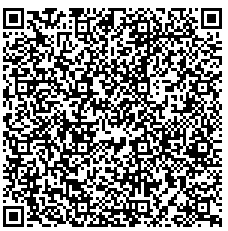 Получатель: ИНН 4205044165   КПП 420501001УФК по Кемеровской области - Кузбассу (Управление гостехнадзора Кузбасса, лицевой счёт № 04392004080) Расчетный счет: 03100643000000013900Банк получателя: ОТДЕЛЕНИЕ КЕМЕРОВО БАНКА РОССИИ//УФК по Кемеровской области-Кузбассу г. КемеровоБИК 013207212Корреспондентский счет: 40102810745370000032КБК 856 1 16 01122 01 0000 140ОКТМО 32525000Назначение платежа: административные штрафы ________ (согласно ст. 12.37 КоАП РФ об административных правонарушениях)